На уроках технологии все ученики школы делают различные сувениры и праздничные открытки к юбилею Победы в Великой Отечественной войне.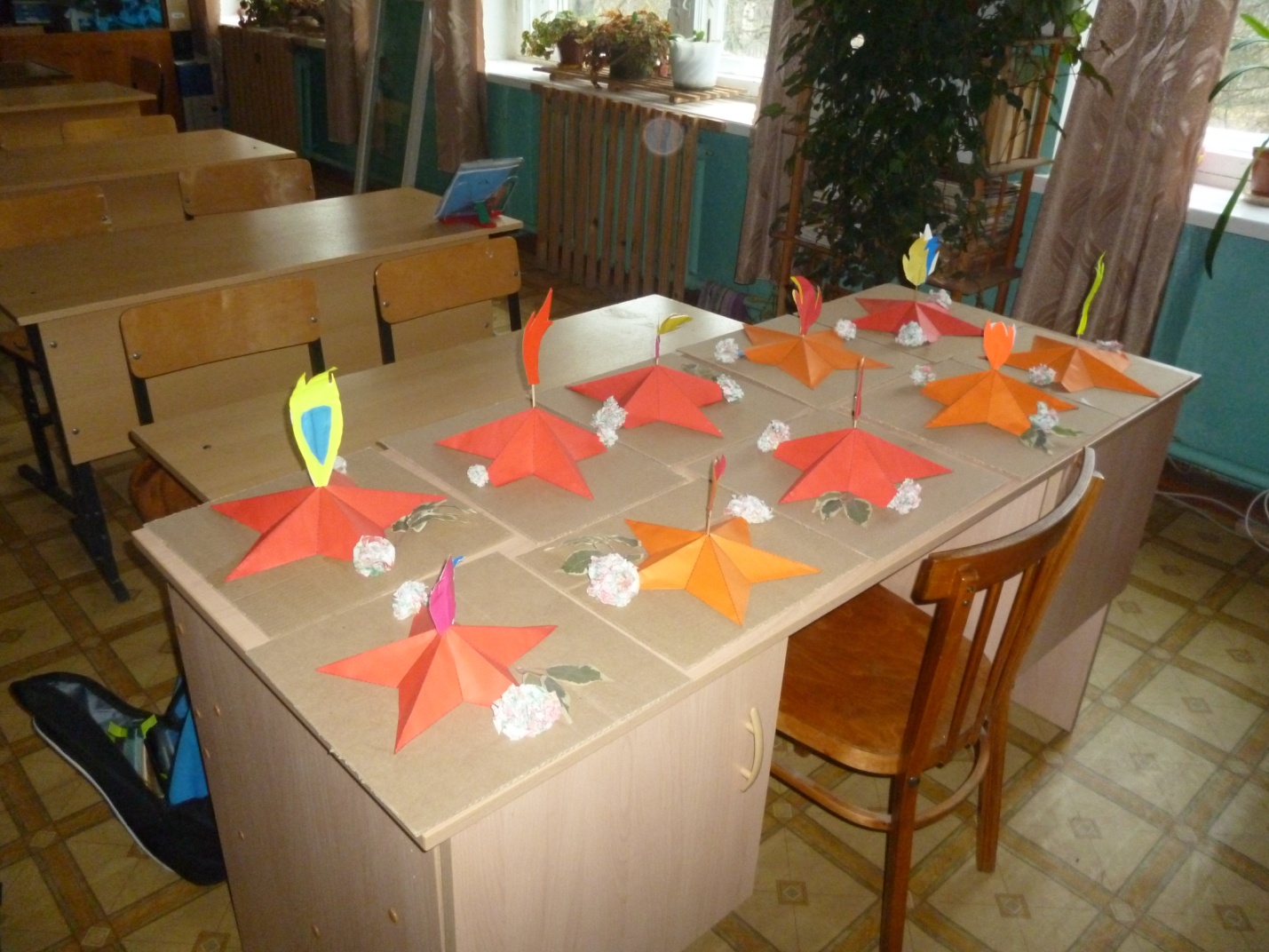 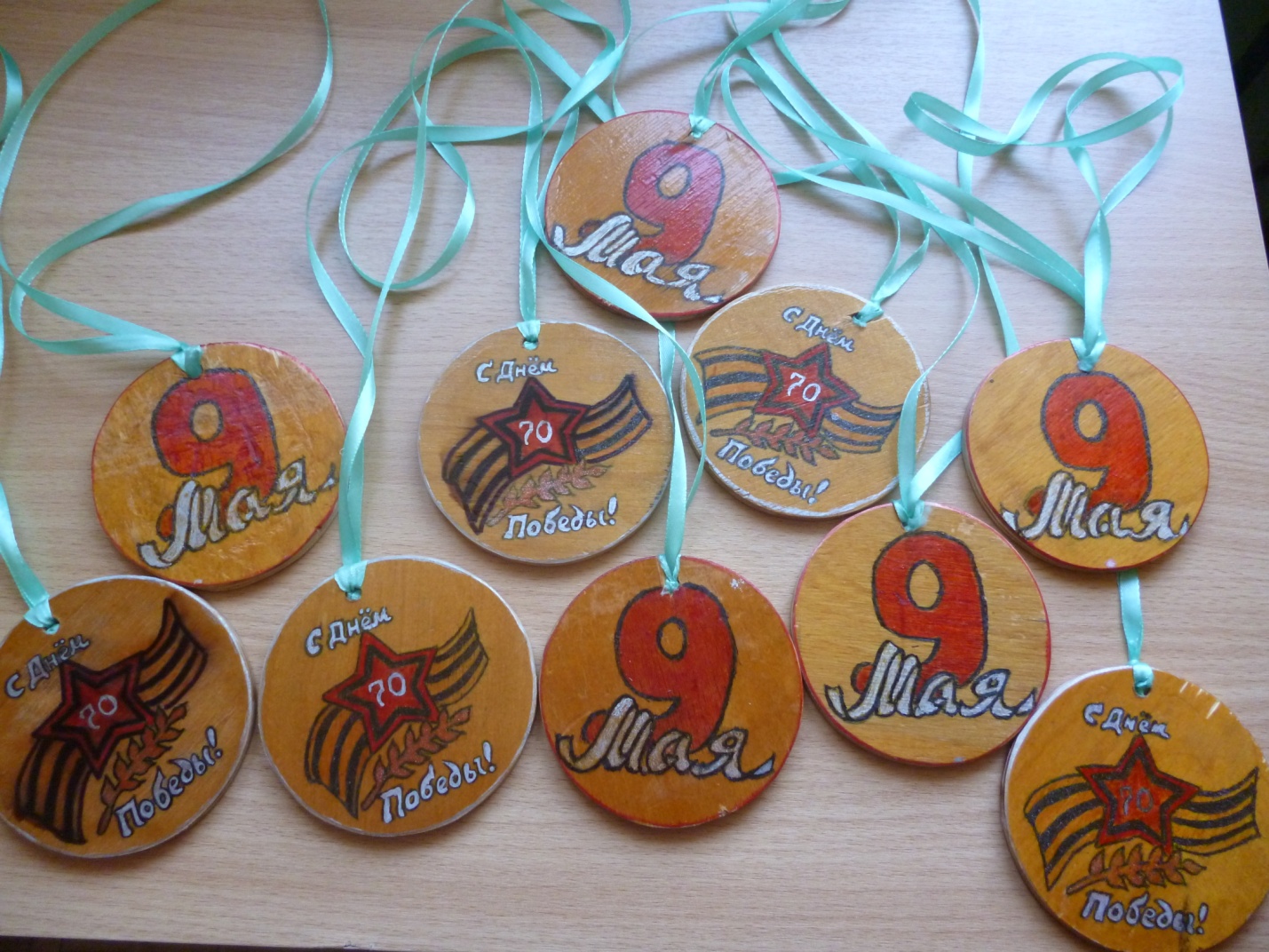 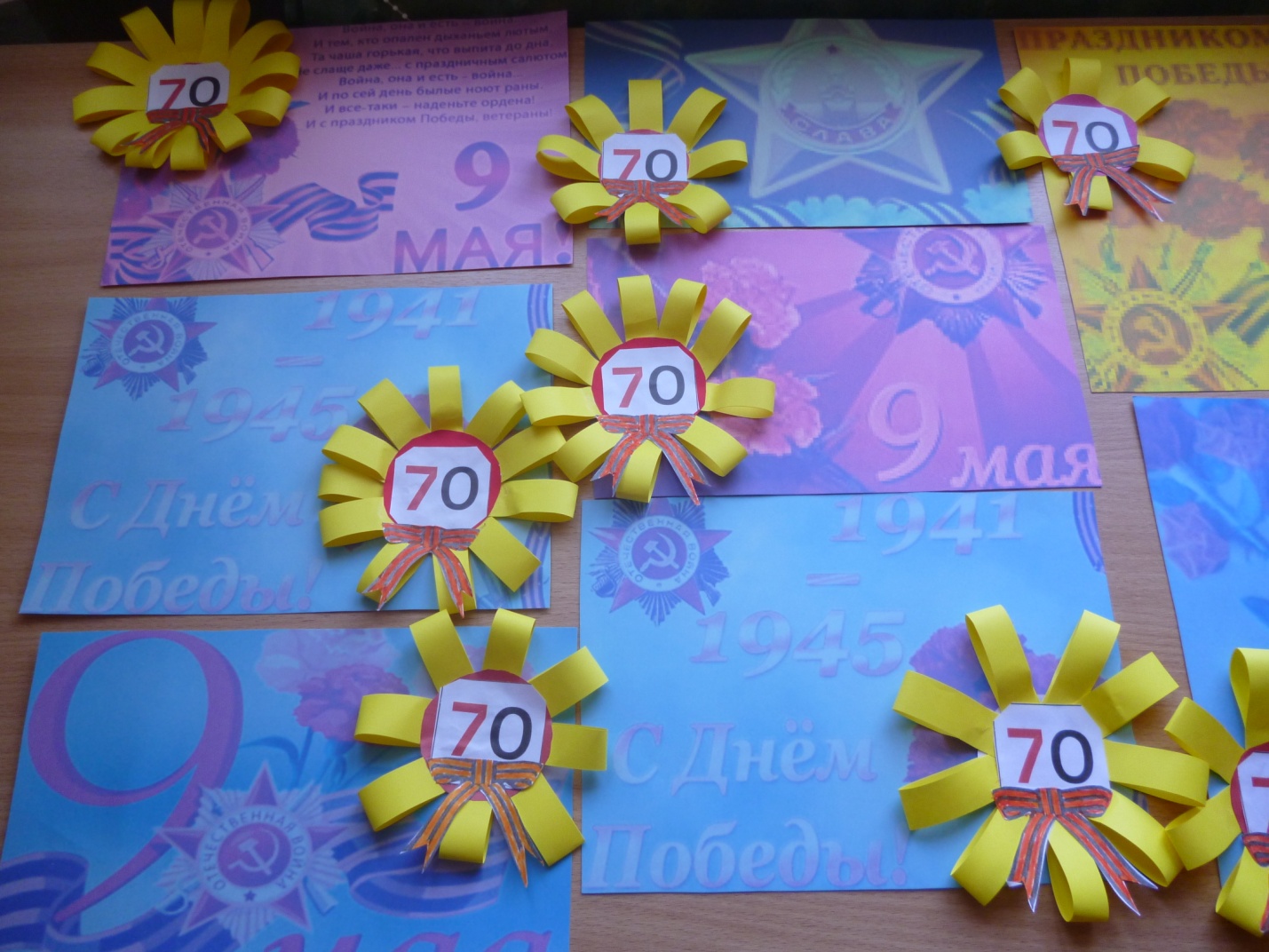 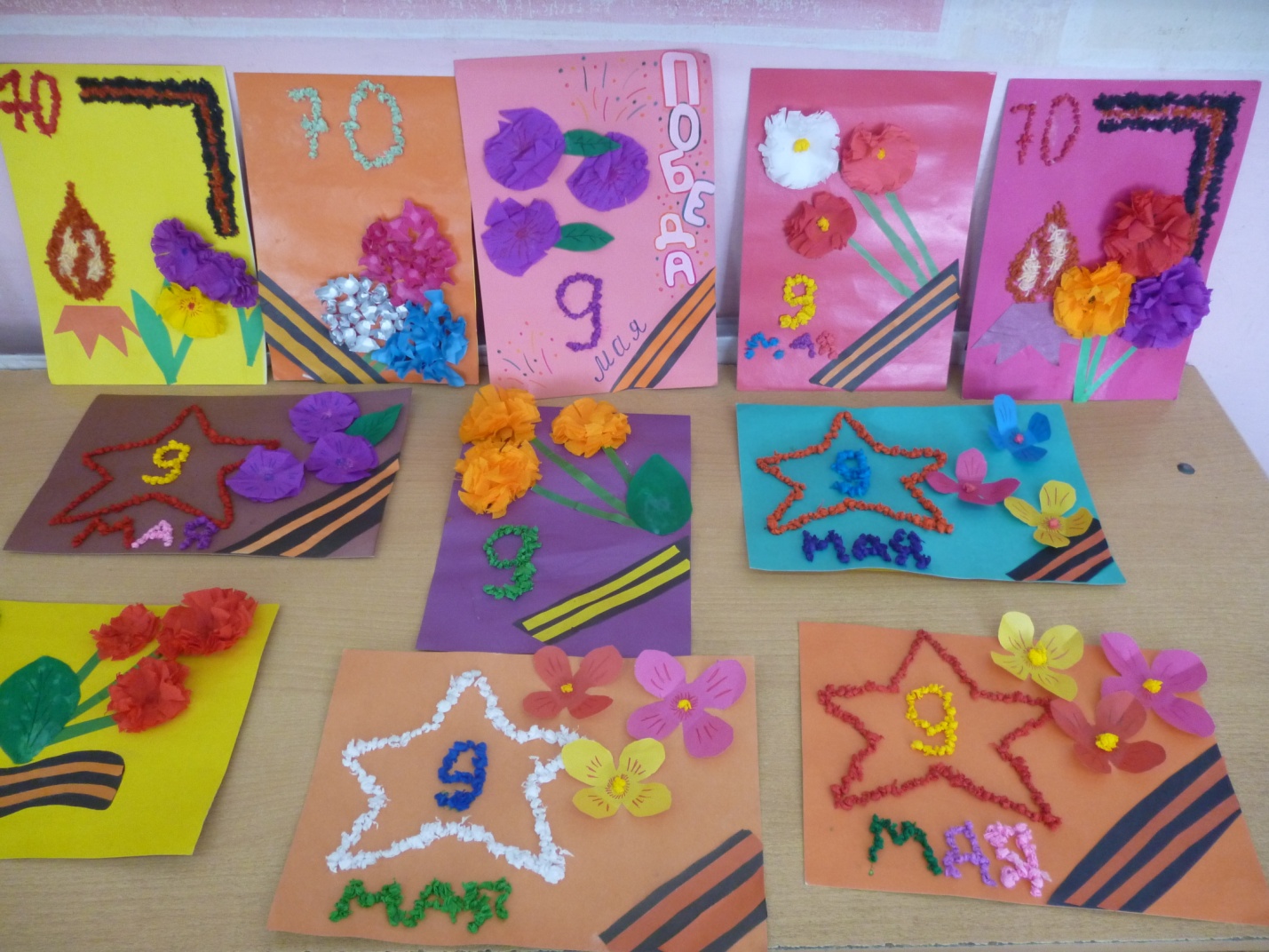 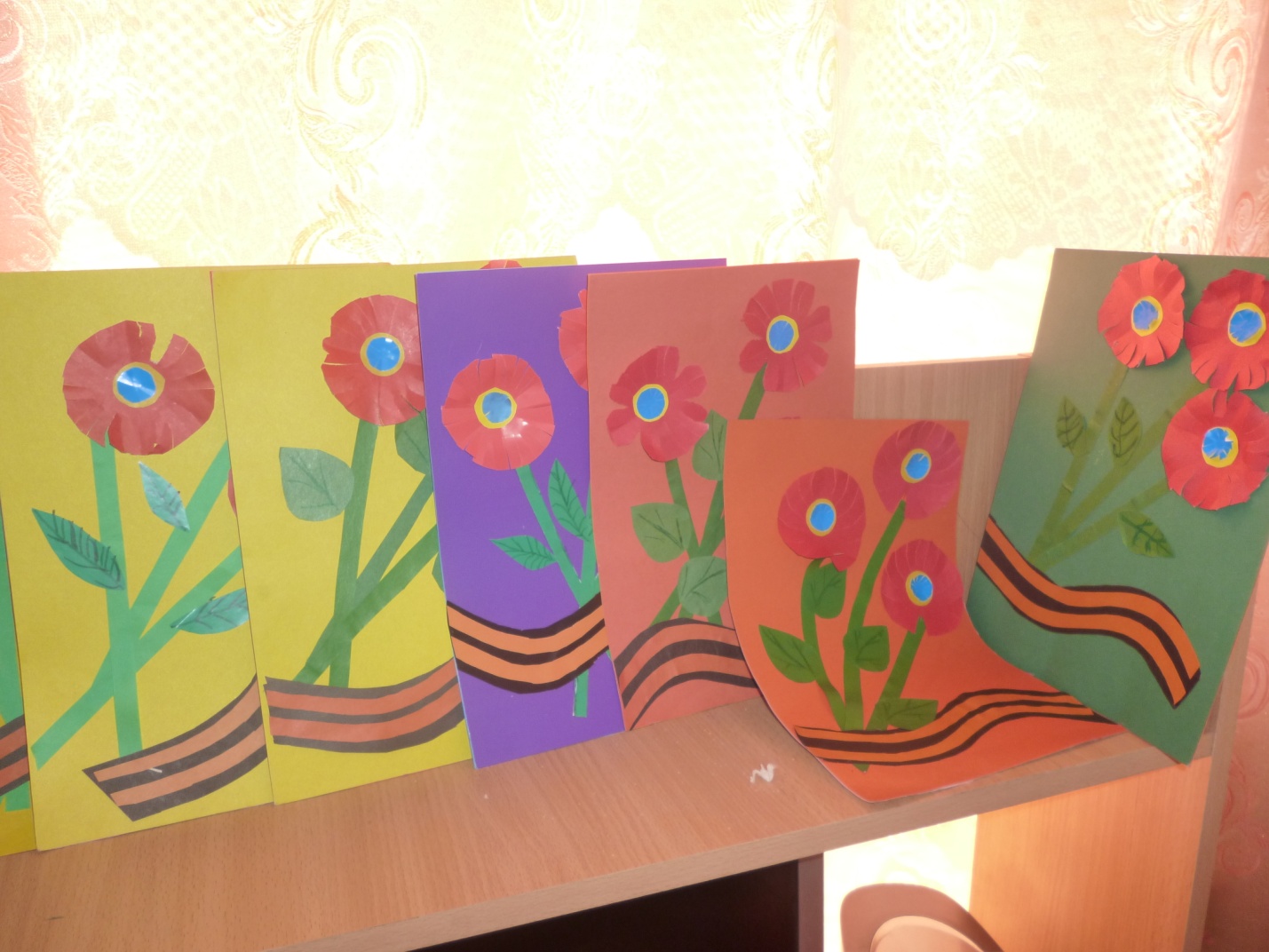 